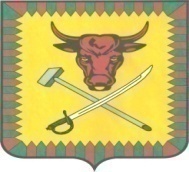 СОВЕТМУНИЦИПАЛЬНОГО РАЙОНА«ЧИТИНСКИЙ РАЙОН»РЕШЕНИЕ«15» апреля 2022 года                                                                                 № 287	О внесении изменений в решение Совета муниципального района «Читинский район» от 21.10.2014 года № 112 «О принятии Положения «О почетном гражданине Читинского района», о принятии Положения «удостоверении и знаке почетного гражданина Читинского района» и утверждению состава комиссии по рассмотрению документов В соответствии с Федеральным законом «Об общих принципах организации местного самоуправления в Российской Федерации» и Уставом муниципального района «Читинский район», Совет муниципального района «Читинский район» решил:1. Внести в решение Совета муниципального района «Читинский район» от 21.10.2014 года № 112 «О принятии Положения «О почетном гражданине Читинского района», о принятии Положения «удостоверении и знаке почетного гражданина Читинского района» и утверждению состава комиссии по рассмотрению документов» следующие изменения: В Положение «О почетном гражданине Читинского района» Дополнить 1.8. пункт «В юбилейные годы квота увеличивается до 4 человек».Дополнить 2.1. пункт Председатель Совета муниципального района «Читинский район».Дополнить 2.4. пункт Полный пакет документов представляется в Совет муниципального района. Председатель Совета муниципального района «Читинский район» направляет их в комиссию по рассмотрению документов.Дополнить 2.6. пункт Повторное представление лица к присуждению звания может осуществляться, на общих основаниях, на следующий год.Дополнить 3.3. пункт «Председателем Совета в торжественной обстановке».Добавить 4.6 пункт «Выплата в сумме 5 000 рублей к празднованию дня Читинского района. Выплата производится один раз в год».Положение об удостоверении и знака почетного гражданина Читинского района.1.2. Председателем Совета муниципального района «Читинский район».Добавить 5. Пункт «Почетный знак установленного образца в центре украшен Гербом Читинского района планка (венчик).Нагрудный знак «Почетный гражданин Читинского района» установленного образца, состоит из колодки и медальона. Колодка украшена флагом, внизу колодки имеется отверстие для соединения кольцом с медальоном, на колодке имеется булавка для закрепления. Медальон круглый с изображением герба муниципального района «Читинский район», цвет золотистый».      2. Утвердить комиссию по рассмотрению документов в следующем составе:3. Данное решение Совета муниципального района «Читинский район» вступает в силу после его официального опубликования (обнародования).4. Настоящее решение опубликовать (обнародовать) на сайте администрации муниципального района «Читинский район» и официальном средстве массовой информации муниципального района «Читинский район» в газете «Ингода».Глава муниципального района «Читинский район»                                                                            В.Ю. МашуковПредседатель Совета муниципального района «Читинский район»                                                                                В.В.ЗайдельВ.Ю. Машуков Глава муниципального района «Читинский район», председатель комиссии;В.В. Зайдель Председатель Совета муниципального района «Читинский район», заместитель председателя В.В. Шадапов Первый заместитель главы муниципального района «Читинский район»Ю.В. Жукова Заместитель главы муниципального района «Читинский район» по социальной развитию И.Г. Звижулева Председатель Комитета образования администрации муниципального района «Читинский район»Л.П. Павлова Председатель Комитета культуры администрации муниципального района «Читинский район»Л.И. Цирельникова Депутат Совета муниципального района «Читинский район»Т.А. Журавлева Глава сельского поселения «Маккавеевское»С.В. Сутурин Депутат Законодательного Собрания Забайкальского края  Н.П. Грунова Председатель райкома профсоюзов образования Читинского районаПеретолчина Нина Николаевна Директор МОУ СОШ с. Верх-Чита 